Jídelníček na blízká setkání třetího druhuna MORAVĚ25. - 28. 9. 2020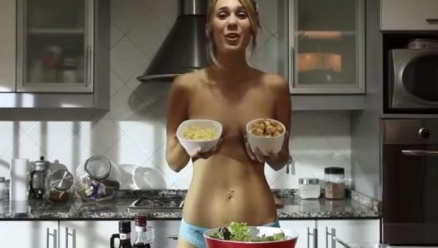 Pátek	25. 9. 2020	večeře		polévka zeleninová, bramboráky, jednohubkySobota 26. 9. 2020	snídaně	každý sám, nebo chleba s pomazánkou, zeleninová 					příloha			hlavní jídlo	polévka slezský  vývar  s nudlemamy(12 – 18 hod.)	guláš, pečivovečeře		Valtěřické špekáčky na Moravský způsob, pečivo					možná sladká tečka ….Neděle 27. 9. 2020	snídaně	každý sám nebo vaječina? pečivo			hlavní jídlo	polévka zbytková nebo česnečka			(12 – 18 hod.)	pečené maso, zeleninová příloha, pečivoPondělí 28.9.2020	snídaně	SvatoVáclavská snídaně – vše co zbylo z bitvy,					A PAK TÁHNITE DOM!!!!!!!V průběhu celé akce se budou podávat nakládané sýry, Olomoucké tvarůžky a různé místní speciality (např. přes držku, kop do prdele, ukouslé ucho, vrhy do šípkových keřů, popř. lukoprůjem….) Pitný režim po domluvě, káva a čaj hromadná, pivo točené Radegast 12.Ubytování www.bilaholubice.cz, chata MARIE a ELIŚKAV čase normálního provozu funguje restaurace s kuchyní.Předběžně max. 300 Kč/noc/osoba-záleží na počtu účastníků.